9.06.2020r – wtorek1) Na powitaniehttps://www.youtube.com/watch?v=By6dA9peBi42) Poćwicz czytanie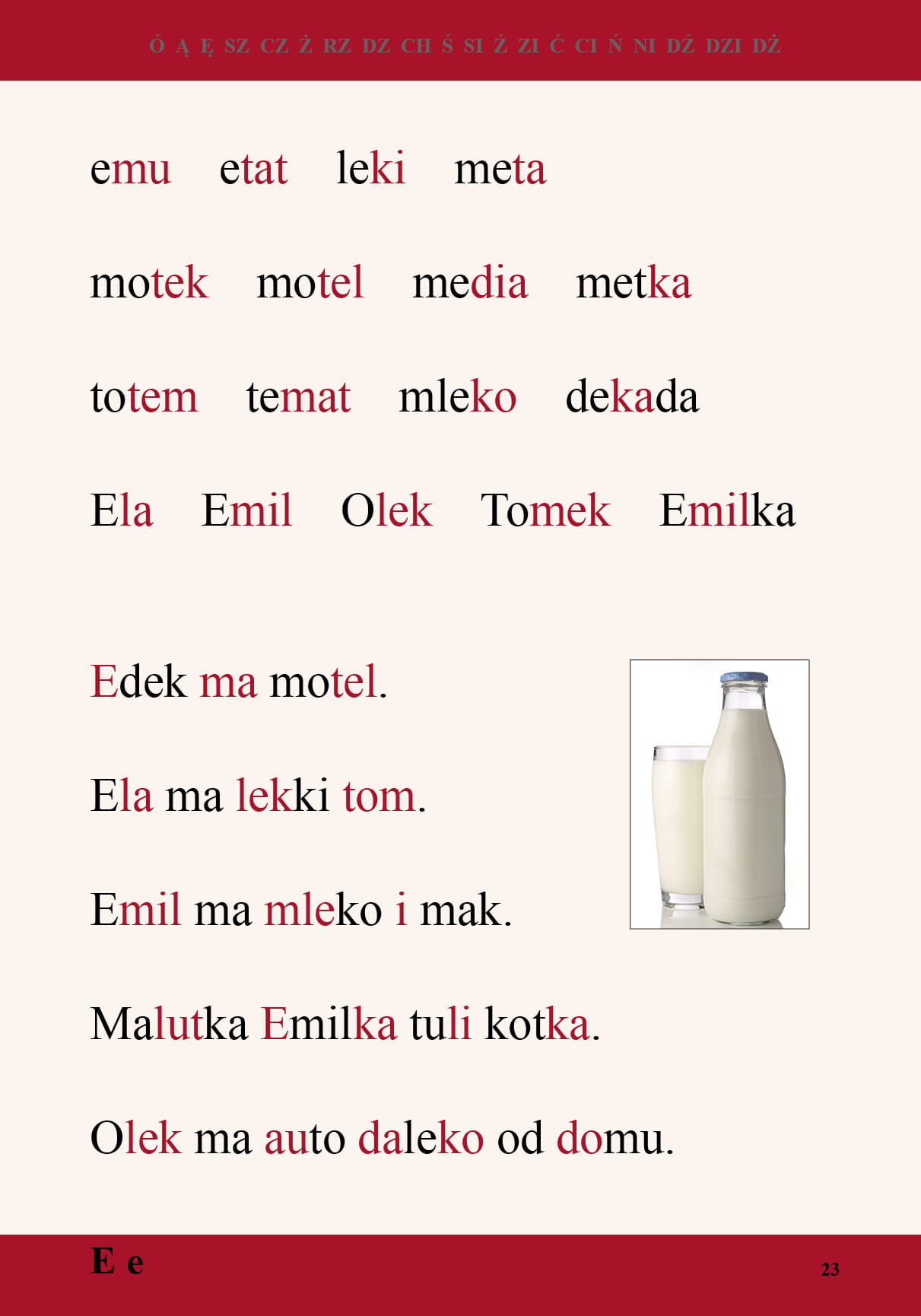 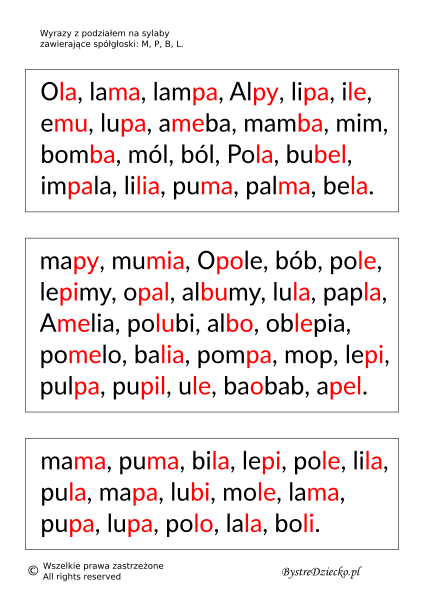 3) Przy pomocy liczmanów lub samodzielnie postaraj się wykonać obliczenia.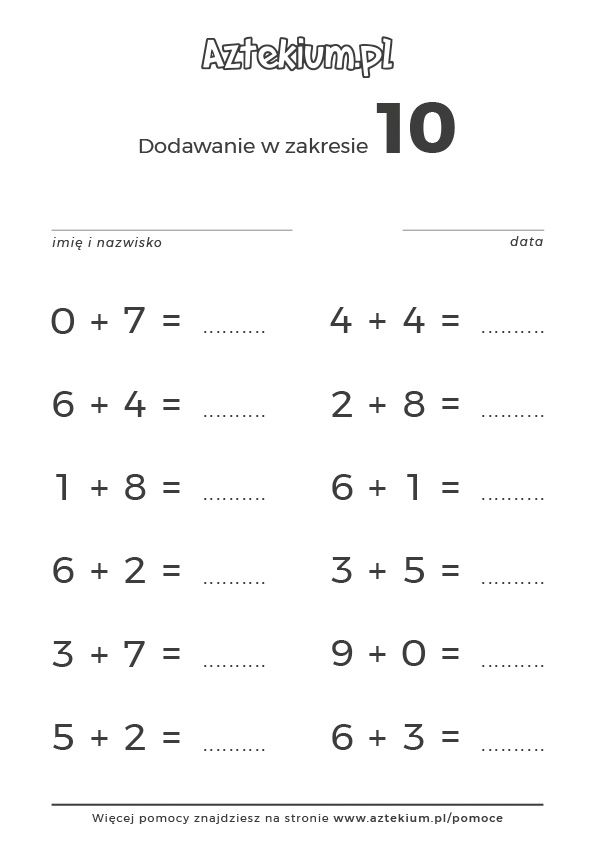 czen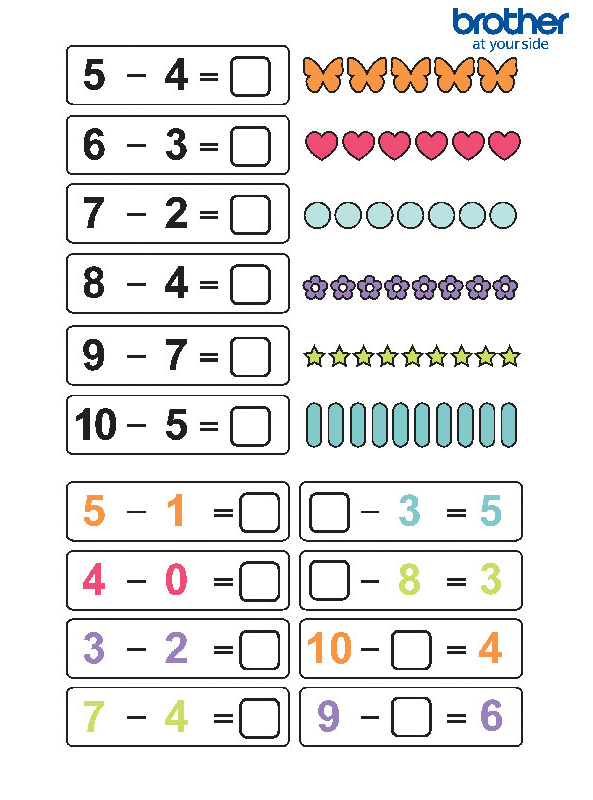 4) Na zakończenie https://www.youtube.com/watch?v=MG6iPAU2b0I